 .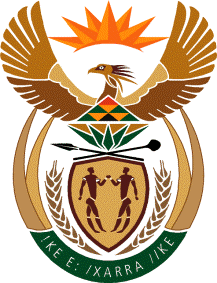 THE HONOURABLE MADAM JUSTICE TLHAPIIN THE HIGH COURT OF SOUTH AFRICA(GAUTENG DIVISION, PRETORIA)                                       Email: maria monareng123@gmail.com                                                  mmonareng@judiciary .org.za                                          TEL:  (012) 315 7455OPPOSED MOTION ROLL: 05 – 09 OCTOBER 2020 1.1.M J MOKGATLE + 4 VS THE MASTER OF THE HIGH COURT + 7 49797/195.5.T R MASANGO VS B E MANAA + 1145168/1810.10.ABSA VS AYOBA INDUSTRIAL69177/1813.13.P W VAN ZYL + 1 VS PROJECT PROPERTIES (PTY) LTD74143/1918.18.B KUBKEKA + 1 VS INVESTEC BANK 25702/1922.M MAPHOLISA VS ADV K I A PHETOE + 8M MAPHOLISA VS ADV K I A PHETOE + 885362/1726.S ZWANE VS V NKOSI + 225362/2030.MATSAPA TRADING 613 CC + 12 VS SMALL ENTERPRISE FINANCE36365/1633.NOVALUXE COATING VS FARHAAN PROPERTY INVESTMENTS CC + 164494/1737.M S NKOSI VS C Z MANDA 50880/1441.NEDBANK VS J C HARTLEY28772/19